Obs: Formulário exclusivo para templos de qualquer culto/ partidos políticos e suas fundações/entidades sindicais dos trabalhadores/instituições de educação e de assistência social sem fins lucrativos, atendidos os requisitos da lei (Art.4º da Lei 2.877/97), alcançando somente os veículos que venham a ser adquiridos após o cadastramento mencionado abaixo.A(O)________________________________________________________(Nome empresarial), CNPJ _______________________________, solicita o seu cadastramento, na forma do parágrafo único do Art. 6º-A, da RESOLUÇÃO SEFAZ Nº 978, DE 26 DE FEVEREIRO DE 2016, para que TODOS os veículos de sua propriedade possam usufruir da não incidência contida no Art. 4º, da LEI nº 2.877/97.Para esse fim, DECLARA:Que utiliza TODOS os veículos de sua propriedade para as suas finalidades essenciais, estando ciente de que, caso algum veículo não seja utilizado para tal fim, inclusive os adquiridos posteriormente, deverá comunicar tal fato à Auditoria Fiscal Especializada de IPVA. Estar ciente que a autoridade fiscal competente poderá exigir os documentos que julgar necessários para aferir a veracidade e a consistência das informações prestadas pelo requerente ou sempre que houver alguma dúvida quanto ao lançamento do tributo, conforme Art. 28, da RESOLUÇÃO SEFAZ Nº 978, DE 26 DE FEVEREIRO DE 2016. Serem verdadeiras as informações prestadas, estando ciente que a prestação de informações falsas, bem como a não comunicação de que versa o item 1, sujeitam o infrator às penalidades legais, sem prejuízo de estar sujeito à responsabilização por crime contra ordem tributária.                                                                                        Rio de Janeiro, ___/___/______Assinatura: __________________________________________________  Nome em letras de forma: _________________________________________________________________                                                       Identidade:____________________     CPF:_________________________ 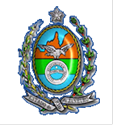 SECRETARIA DE ESTADO DE FAZENDA                                 SUBSECRETARIA DE ESTADO DE RECEITA                                  SUPERINTENDÊNCIA DE FISCALIZAÇÃO                                             AUDITORIA FISCAL ESPECIALIZADA DE IPVA – AFE-09